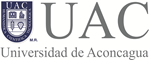 EVALUACIÓN  N°1PROCESAMIENTO DE MINERALES           TNS EN MINAS   NOMBREFECHAOBJETIVO : Medir los aprendizajes esperados, de entendimiento, análisis y aplicabilidad de los temas entregados en el aula.PUNTAJE :  7 ptos =nota 71.-Defina que es un diagrama de flujo ( 1 pto )2.-Explique los mecanismos de fractura que puede sufrir una roca de mineral y dibuje las zonas de impacto del mineral dentro del molino 3.-Explique los parámetros de control y los elementos que influyen en la eficiencia de los procesos de Trituración y del proceso de Molienda SAG4.-Conteste F si es falso y V si es verdadero a las siguientes afirmaciones :   (  0,20 ptos c/u )a).-Las Chancadoras giratorias del tipo de cono se utilizan generalmente para las etapas secundaria y subsecuentes de la trituración de roca dura__________b).- Chancador Primario: Fractura la mena de alimentación proveniente de la mina, desde 60" (150 cm )hasta bajo 8" a 6" de producto (20 cm ) ______c).- El exceso de agua en un molino dá como resultado una molienda gruesa y una densidad baja de la pulpa ________d).- La velocidad critica de un molino es la velocidad óptima de trabajo_______e ).- El volumen de carga de un molino es de aprox.30-40 % de su volumen total________5.- Complete :    (  0,20 ptos c/u )a).-________________es la molienda de la mena por si misma b).- _________________son depósitos que sirven para almacenar el mineralbruto que viene de la mina, y así alimentar a las chancadoras en forma regularc).-________________ tienen la misión de separar el mineral grueso del fino que lo acompaña, y están instalados antes de las chancadoras y también entre chancadorasd).- El material que regresa al molino desde el clasificador se conoce como _________________y  los  clasificadores son _______________e).- El volumen de carga de bolas ,en un molino puede variar entre __________________del volumen total del molino6 ).- Dibuje un circuito de molienda convencional y otro de molienda SAG .7 ).-Que granulometría entrega el Chancado 1°-2°-3° y la Molienda. y nombre los equipos más usados para realizar dichas tareas.